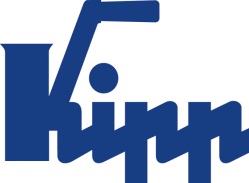 Basın bülteni 	Sulz am Neckar, Mart 2019Hızlı bağlanır, güvenli biçimde tutar - KIPP hızlı bağlama elemanıBirçok on yıllardan beri HEINRICH KIPP İŞLETMESİ günlük çalışmaların kolaylaştırılması ve hızlandırılması uğruna uzun ömürlü ürünler için kendini kanıtlamıştır. KIPP'in yeni hızlı bağlama elemanları bu temel ilkeye tamamen bağlıdır. İşletme toplam üç ürün kategorisinde birçok yeni hızlı bağlama elemanı sunuyor. Hızlı bağlama elemanları bu arada gerdirme teknolojisinde veya otomobil, metal, ahşap veya plastik sanayisinin alet yapımında kullanılmaktadır. İş parçalarının tutması ve gerdirilmesi için, delme, taşlama, kaynak yapma, bükülme, denetleme ve monte edilmeleri için kullanılırlar.KIPP’in çelik veya paslanmaz çelikten hızlı bağlama elemanları yıpranmaya karşı dayanıklı olmaları ve yağlara dayanıklı kırmızı sinyal renkli tutamaklarıyla öncü konumda olmaktadır. Ayrıca kolay kullanılabilmeleri cezbedicidir: Geniş ağızları dolayısıyla iş parçalarının hızlı ve engelsiz çıkarılmalarını sağlıyorlar. Yüksek gerdirme güçlerine ulaşmak için küçük manuel güç yeterlidir. HEINRICH KIPP WERK hızlı bağlama elemanlarını üç farklı yapı şekillerine ayırıyor: yatay hızlı bağlama elemanları, dikey hızlı bağlama elemanları ve itme-çekme tipi bağlama elemanları. Yatay hızlı bağlama elemanlarının yapı yüksekliği alçaktır, itme-çekme tipi bağlama elemanları kompakt yapı tasarımı ve yüksek tutma gücüyle tanınmaktadır. Ürün yelpazesi ayrıca köprü ve kancalı bağlama elemanları kapsamaktadır ve bu ürünler formlar ve haznelerin kapatılmasına uygundur. Bu baskı milleri sayesinde tüm hızlı bağlama elemanlarının germe yüksekliği kolay ve elden ilgili uygulama alanlarında ayarlanabilir.Boşluklu işaret:Headline:66Metin: 1.583Bütün: 1.649HEINRICH KIPP WERK KGStefanie Beck, pazarlamaHeubergstraße 272172 Sulz am NeckarTelefon: +49 7454 793-30E-posta: stefanie.beck@kipp.comBurada ayrıntılı bilgiler bulabilirsinizBkz. www.kipp.com.tr, Bölge: Almanya, Bölüm: Haberler/Basın bölümüFotoğraflar	Resim hakları: Uzman medyalarda lisanssız ve ücretsiz yayınlama için izin verilmiştir. Belge ve kaynak bilgisi ile lütfen. Hızlı bağlanır, güvenli biçimde tutar - KIPP hızlı bağlama elemanı 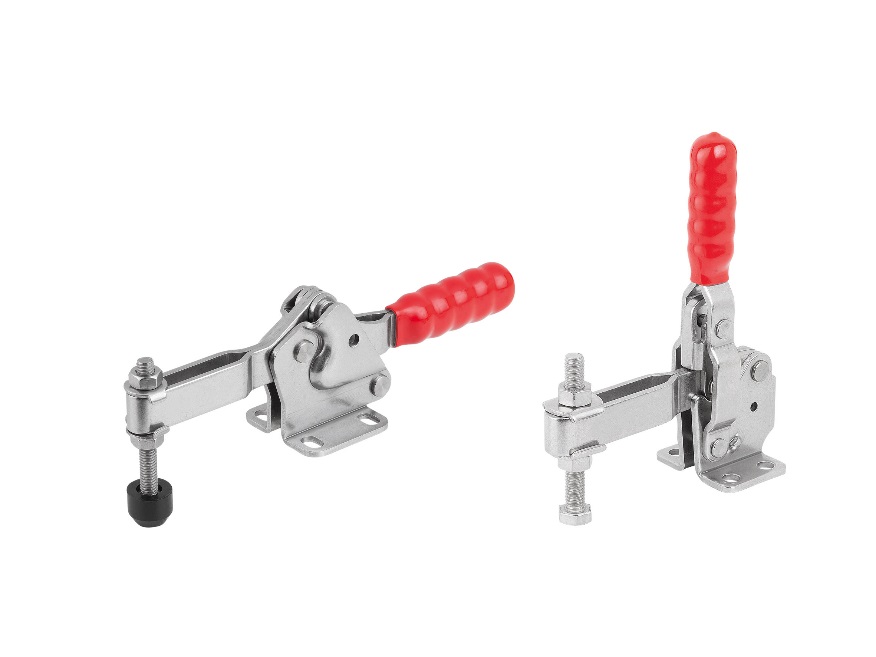 Görüntü dosyası: KIPP_Schnellspanner_K1241_K1255.jpg